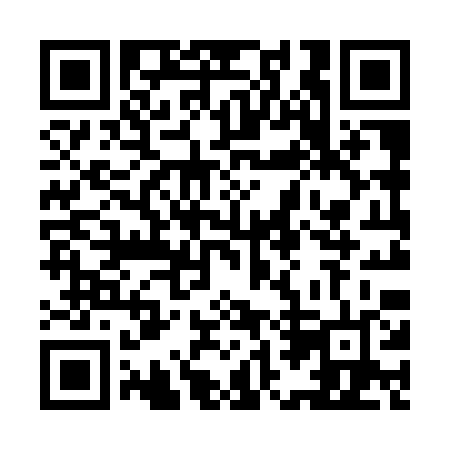 Prayer times for Richmond Hill, Ontario, CanadaMon 1 Jul 2024 - Wed 31 Jul 2024High Latitude Method: Angle Based RulePrayer Calculation Method: Islamic Society of North AmericaAsar Calculation Method: HanafiPrayer times provided by https://www.salahtimes.comDateDayFajrSunriseDhuhrAsrMaghribIsha1Mon3:495:401:226:419:0410:542Tue3:505:401:226:419:0410:533Wed3:515:411:226:419:0310:534Thu3:525:411:226:419:0310:525Fri3:535:421:236:419:0310:516Sat3:545:431:236:419:0210:517Sun3:555:431:236:419:0210:508Mon3:565:441:236:419:0110:499Tue3:575:451:236:419:0110:4810Wed3:595:461:236:409:0010:4711Thu4:005:471:236:409:0010:4612Fri4:015:471:246:408:5910:4513Sat4:025:481:246:408:5910:4414Sun4:045:491:246:398:5810:4315Mon4:055:501:246:398:5710:4216Tue4:065:511:246:398:5710:4117Wed4:085:521:246:388:5610:3918Thu4:095:531:246:388:5510:3819Fri4:115:541:246:388:5410:3720Sat4:125:551:246:378:5310:3521Sun4:145:561:246:378:5210:3422Mon4:155:561:246:368:5210:3323Tue4:175:571:246:368:5110:3124Wed4:185:591:246:358:5010:3025Thu4:206:001:246:348:4910:2826Fri4:216:011:246:348:4810:2727Sat4:236:021:246:338:4610:2528Sun4:246:031:246:338:4510:2329Mon4:266:041:246:328:4410:2230Tue4:286:051:246:318:4310:2031Wed4:296:061:246:308:4210:18